Пресс-релиз6 февраля 2020 годаПять причин перейти на электронную трудовую книжку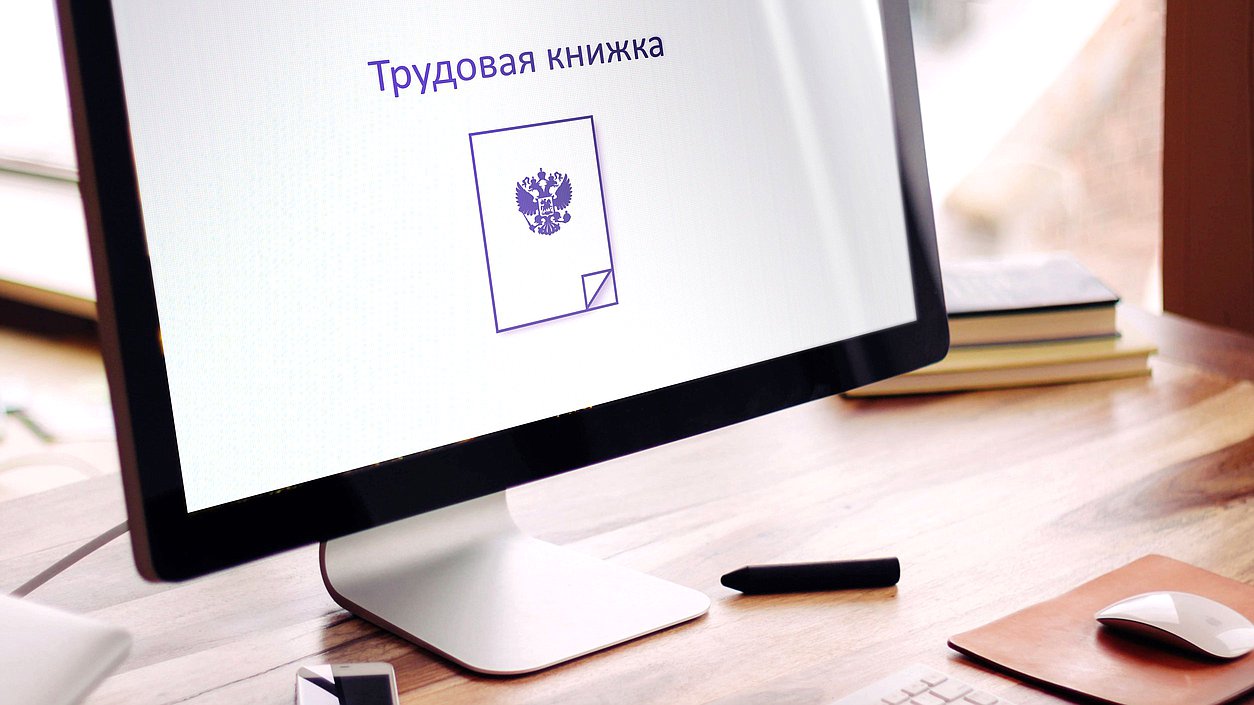 Управление ПФР в Колпинском районе  обращает внимание граждан, что  с 1 января 2020 года в России вводятся электронные трудовые книжки.Работодатель обязан до 1 июля 2020 года уведомить работников об изменениях в трудовом законодательстве, а работники в течение 2020 года должны определиться, хотят они перейти на цифровую книжку или оставить бумажный вариант.Трудовую книжку работника, который выбрал электронный вариант, работодатель будет вести только в электронном виде, а в том случае, если работник захочет сохранить бумажную трудовую книжку, - и в электронном и в бумажном виде одновременно.У того, кто впервые устроится на работу после 31 декабря 2020 года, по умолчанию будет только электронная книжка.Сведения о трудовой деятельности и трудовом стаже каждого работника работодатель будет ежемесячно представлять в Пенсионный фонд, а Пенсионный фонд - вести учёт этих сведений.Преимущества электронной книжки:1) доступ работника к информации о трудовой деятельности;2) минимизация ошибочных, неточных и недостоверных сведений о трудовой деятельности;3) возможность дистанционного трудоустройства;4) снижение издержек работодателей на приобретение, ведение и хранение бумажных трудовых книжек;5) дистанционное оформление пенсий по данным лицевого счёта без дополнительного документального подтверждения.Ознакомиться с подробной информацией можно на официальном сайте ПФР http://www.pfrf.ru/ в разделе «Электронная трудовая книжка» http://www.pfrf.ru/etk.